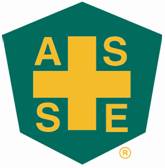 ASSE – CASCADE CHAPTER MINUTESDATE:             April 18, 2017TIME:             10:30 AM – 11:30 AMLOCATION:  Gateway Sizzler, 1010 Postal Way, Springfield, OR 97477ATTENDEES: Twyla Gallaway, Kay Coots, Dave Lindelien, Brooke Baker, Chelsea Horn, Kristi HaydenOld Business:Safety Express-. Added to website.  Will continue to promote.  Scheduled for Tuesday April 25, 2016. 9 total registered at last update. Promote at general meeting. Voted to tip 10.00 per meeting at SizzlerNew Business:Discussed having PDC- fall protection- LTD could host itRegional Membership Challenge- ROC Update- decline in membership.  Dues- voting on dues increase.  10.00 increase a year for 3 years.  To vote on during House of Delegates.  Voting on name Change and Logo separately.  10 GB document storage on website.  Selected location for Spring Roc- California and Fall ROC is in Seattle.  Discuss possibly hosting Spring ROC in 2019.  Budget update.2018 Conference Meeting- update.  House of Delegates- Denver, CO in June- Leigh to go.Action ItemsNeed to more closely monitor website for accuracy- executive team to help monitor thisDiscuss possible new section in Bend and how it impacts our chapter- need to learn more about what this entails- check to see how many members we would lose- Lance hasn’t heard back- he will reach out.Organize bring coworker/manager to upcoming meetingCascade Chapter Executive Members: President- Lance Hughes-Eugene Water and Electric Board, Safety ConsultantVice President – Duane Grange- Partner, G.E.W.
Treasurer – Kay CootsSecretary- Twyla Gallaway, Health and Safety Institute, Quality Assurance ManagerGovernmental Affairs – Duane Grange-  Partner, G.E.W.
House Delegate – Leigh Manning-  Saif Corporation- Sr. Safety Management Consultant 
Membership Chair – Dave Lindelien – Lane Transit District, Risk ManagerProgram Chair – Chelsea Horn and Brooke Baker, OR-CAL	Conference Chair – Lance Hughes – Eugene Water and Electric BoardNewsletter Editor– Kristi Hayden- City of Eugene, Safety and Emergency Management AnalystPast President- Dave Lindelien, Lane Transit District, Risk MgrWeb Administrator- Kristi Hayden – City of Eugene, Safety and Emergency Management Analyst